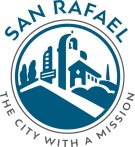 City of San RafaelBID ADVISORY BOARDSan Rafael Business Improvement DistrictBank of Marin1101 Fourth Street
San Rafael CA 94901Wednesday, March 8, 2017 8:00 AM – 9:00 AMCall to orderRoll CallApproval of MinutesPublic CommentBoard Member CommentsJoint Meeting with the San Rafael Business Improvement District Nonprofit BoardEventsMay MadnessTarget FundsDowntown BID AdministrationPrincipal BID OfficeApril 3 Report to City CouncilNew BID Board membersBID FinancesStaffing Adjournment